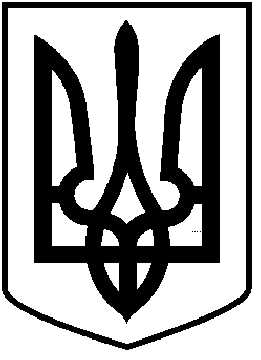 ЧОРТКІВСЬКА  МІСЬКА  РАДАВИКОНАВЧИЙ КОМІТЕТРІШЕННЯ (проєкт)від  2020 року   №Про звільнення території міста Чорткова від незаконно розміщених тимчасових споруд (дерев’яних господарських споруд) в дворі  житлового будинку по вул. Тараса Шевченка, 50 в м.Чортків.	Розглянувши заяву Пендак О.Л., від 09.07.2020, представлені матеріали та відповідно до п.5, 22 ст.10 Закону України «Про благоустрій населених пунктів» Закону України «Про регулювання містобудівної діяльності», рішення Чортківської міської ради від 24.01.2011 №13 «Про затвердження Правил благоустрою м. Чорткова», рішенням сесії Чортківської міської ради від 23.12.2016 № 447 «Про затвердження порядку про демонтаж незаконно встановлених тимчасових споруд на території міста Чорткова», керуючись      ст. 30, 52 Закону України «Про місцеве самоврядування в Україні» виконавчий комітет міської ради  ВИРІШИВ :Зобов’язати осіб, які на даний час користуються тимчасовими спорудами (дерев’яними господарськими спорудами) звільнити територію міста Чорткова від незаконно розміщених тимчасових споруд в дворі житлового будинку      вул. Тараса Шевченка, 50 в м.Чортків, або виготовити правовстановлюючі документи до 30 вересня 2020 року.Відділу містобудування та архітектури міської ради проінформувати власників тимчасових споруд, у разі їх відсутності – наклеїти на тимчасову споруду попередження з проведенням фотофіксації.У разі невиконання п. 1 даного рішення доручити комунальному підприємству «КП Благоустрій» та відділу муніципальної варти Чортківської міської ради здійснити демонтаж тимчасових споруд (дерев’яних господарських споруд) в дворі житлового будинку по вул. Тараса Шевченка, 50 в м.Чортків.Копію рішення направити у відділ містобудування та архітектури міської ради, відділу муніципальної варти Чортківської міської ради та комунальному підприємству «КП Благоустрій».5. Контроль за виконанням рішення покласти на першого заступника міського голови Василя Воціховського Міський голова                                                             Володимир  ШМАТЬКОГлущук У.І.Череднікова О.В.Гуйван І.М.